Curriculum 
AreaAutumn 1Autumn 2Spring 1Spring 2Summer 1Summer 2Project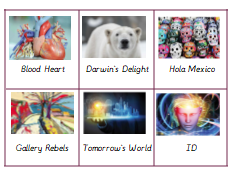 EnglishNon-chronological reports; Shape poetry; Slogans and adverts; Biography; Narrative using personificationLabelling and journals; Diaries; Letters; Explanations; Newspaper reportsInvitations; Postcards; Instructions; Myths and legends; PoetryResearch; Short narrative; Expressionist poetry; Surrealist narrative; ExplanationEmail and blogs; Newspaper reports; Websites; Thriller narratives; PodcastsDescriptions/narrative; Non-chronological reports; Adverts; Facts and opinions/tributes; CalligramsMathematicsNumber- Place ValueNumber- Addition, Subtraction, Multiplication and Division Fractions Geometry- Position and Direction Number- Place ValueNumber- Addition, Subtraction, Multiplication and Division Fractions Geometry- Position and Direction Number- Decimals Number- Percentages Number- Algebra Measurement Converting units Measurement Perimeter, Area and Volume Number- RatioNumber- Decimals Number- Percentages Number- Algebra Measurement Converting units Measurement Perimeter, Area and Volume Number- RatioGeometry- Properties of Shapes Problem solving StatisticsInvestigationsGeometry- Properties of Shapes Problem solving StatisticsInvestigationsScienceHuman circulatory system; Measuring heart rate; History of blood groups; Lifestyle effects; Working scientificallyEvolution and inheritance; Living things and their habitats; Working scientificallyLight and shadowsLightElectricity Classification; Families and inheritance; Working scientificallyGeographyUsing maps; Geographical similarities and differences; Islands of the worldUsing maps; Human and physical geography of MexicoLocational knowledgeLocal communityHistorySignificant individuals- Charles Darwin, Mary AnningAncient Maya civilisationHistory of computingSocial reformersComputingUsing websites; Flow diagramsE-SafetyOnline research; Morphing animations; Understanding computer networksE-SafetyOnline research E-SafetyCollecting, evaluating and presenting informationE-SafetyEffective and safe online research; Computer networks; Algorithms; Using logical reasoning; Downloading music; Website design; ‘text’ language  Select, use and combine a variety of software; Photo stories; E-safetyArtModelling and sculpture; Abstract artCreating sketchbooks; Observational drawingSculpture; Maya art; CarvingGreat artists of the 19th and 20th centuriesLogo designPortraiture and figurinesDesign &
 TechnologySelecting tools and equipment; Healthy recipes; Product packaging; Working modelsFood of Mexico; Evaluating and making instrumentsSelecting and using tools and materialsKey individuals in design and technology; Assistive technologies; Programming, monitoring and controlling products; Website header design; Product design.Using tools; Design, fashion and technologyMusicPulse; Heart rapsPerformanceMexican music; Musical notationListening, improving and composingAppraising ; Listening to voicesMFLVerbs & GrammarAt schoolThe WeekendHabitatsHealthy LifestylesThe PlanetsPEOutdoor and adventure activities; Cardiovascular exercise GymnasticsRunning DanceDefending and Attacking DanceDefending and AttackingAthleticsStriking and fieldingAthleticsStriking and fieldingPSCHEHarmful substances; Caring about others; keeping ourselves safeTaking responsibility Trying your bestEmotionsJobs of the future; Explaining opinionsIdentity, personal views and opinions; My place; Recognising strengthsRERites of Passage:Thematic compare and contrast Christianity, Islam and one otherFestivals/Beliefs and Practices:What do the Gospel stories tell is about the birth of Jesus?Expressions of faith through Art:Thematic compare and contrast Christianity, Islam and one otherFestivals/Beliefs and Practices:How far can the death of Jesus be seen as a victory in Christianity?TransitionTransitionPotential 
Enhanced 
ExperienceRobinwood; Heart dissection; Crucial crewTheatreArt Leavers Trip